PERFEKTMama, ja sam vidio sebe u tvojim očima.Dječak je gledao u majčine oči.– glagolsko vrijeme koje izriče radnju u prošlostiMajka  je  vidjela  sina.– glagolski pridjev radni – pridjev nastao od glagola– izriče da netko ili nešto vrši radnjuDječak je vidio. Majka je vidjela. Dijete je vidjelo.	            m. r.	                 ž. r.		         s. r.		jd.Dječaci su vidjeli. Majke su vidjele. Djeca su vidjela.	               m. r.		          ž. r.		  s. r.		mn.Uzeo je zrcalo i stavio ga pred sebe.krnji perfekt– upitne rečenice:Vidio sam sebe u tvojim očima.Jesam  li  vidio sebe u tvojim očima?– niječne rečenice:Nisam vidio sebe u tvojim očima.Pročitaj tekst.Dan očevaUvriježena priča o nastanku Dana očeva je ona o Sonori Smart Dodd iz Washingtona, čija je majka umrla tijekom poroda šestoga djeteta, a njezin otac William Smart tako postao samohrani otac. Sonora je iznimno poštovala svoga oca, ali tek kad je dobila vlastitu djecu, shvatila je što je sve prolazio njezin otac sa šestero djece i bez supruge te mu je svoju ljubav i zahvalnost htjela pokazati na način koji zaslužuje. 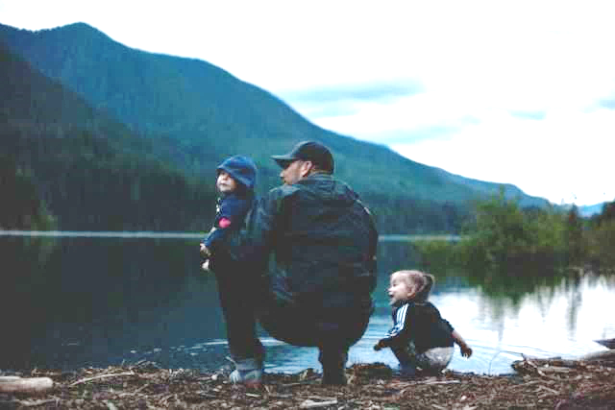 Njezin prijedlog, iz daleke 1910. godine, da se Dan očeva obilježava nošenjem crvene ruže ako je otac živ ili bijeloga cvijeta u slučaju da nije, zapravo je bio početak onoga što je danas postalo uobičajena praksa – darivanje očeva. U svakome slučaju, bez obzira za koji ćete se datum odlučiti, pokažite očevima koliko su vam bitni! Zapravo, možete i dvaput, zašto ne?prema mrežnoj stranici:https://www.teklic.hr/lifestyle/majcin-dan-svi-slavimo-no-znate-li-kada-se-slavi-dan-oceva/139053/1. Pronađi perfekte u tekstu i ispiši ih u bilježnicu. Nemoj prepisivati tekst!